jk"Vªh; lsok ;kstuk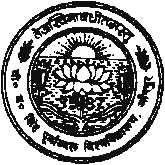 ohj cgknqj flag iwokZUpy fo”ofo|ky;]tkSuiqji=kad% 23@iw0fo0fo0@jk0ls0;ks0@2018&19 		                     fnukad% 26-07-2018 izs"kd&	jkds”k dqekj ;kno	dk;ZØe leUo;d¼jk’Vªh; lsok ;kstuk½]	ohj cgknqj flag iwokZUpy fo”ofo|ky;]	tkSuiqj&eks0 ua0&9415651269lsok esa]izkpk;Z@dk;ZØe vf/kdkjh ¼jk’Vªh; lsok ;kstuk½---------------------------------------------------------------------------------------------------------------------------------------------------------------------------------------fo"k;%	foRrh; o"kZ 2018&19 esa jk"Vªh; lsok ;kstuk ds vUrxZr fu;fer&,d fnolh; f”kfoj ,oa lkr fnolh;&fo”ks"k f'kfoj vk;kstu gsrq Nk= la[;k ¼bdkbZ½ vkoaVu ,oa vfr egRRoiw.kZ fn”kk&funsZ”k ds lEcU/k esaAegksn;]mi;qZDr fo"k; ds lEcU/k esa vkidks voxr djkuk gS fd pkyw foRrh; o"kZ 2018&19 essa “kklu ds i= la[;k& vkoa-&01@lRrj&jk0ls0;ks0dks0&18&21@2017] fnukad% 25 tqykbZ] 2018 }kjk vkids egkfo|ky; esa jk’Vªh; lsok ;kstuk ds vUrxZr fu;fer dk;ZØe ¼,d fnolh; f”kfoj½ gsrq-----------------------rFkk fu;fer dk;Zdze gsrq vkoafVr Nk= la[;k ls gh fo”ks"k f”kfoj ¼lkr fnolh;½ gsrq-------------------Nk= la[;k ^^thjks csl^^ vkoaVu ds vk/kkj ij vkoafVr fd;k x;k gSA “kklu }kjk ;g Nk= la[;k vki }kjk foxr&2017&18 eas jk’Vªh; lsok ;kstuk dk;ZØe ls lacaf/kr izLrqr dh x;h lkekU; o fo”ks’k f”kfoj vk[;k ,oa Lukrd izFke  o f}rh; o’kZ esa v/;;ujr Nk= la[;k ds ijh{k.kksijkUr vkoafVr fd;k x;k gSA foxr l=ksa esa vkidks bdkbZ lapkfyr fd;s tkus gsrq voeqDr fd;s x;s ¼lkekU; dk;Zdze ,d fnolh; f”kfoj½ ,oa fo”ks’k f”kfoj ¼lkr fnolh; gsrq½ vuqnku dh lEijh{kk Hkkjr ljdkj ds funsZ”kkuqlkj djk;k tkuk vfuok;Z gSA ftlds lEcU/k esa dk;kZy; ds i= la[;k&07@iw0fo0fo0@jk0ls0;ks0@2018&19] fnukad% 31-05-2018 }kjk vkidks voxr djk;k tk pqdk gSA iqu% vkidks voxr djkuk gS fd lgk;d lEijh{kk vf/kdkjh ds eksckbZy ua0&8601154785 o 9415896800 ij lEidZ djrs gq, okrkZuqlkj fu/kkZfjr frfFk o le; ij foxr l=ksa esa izkIr vuqnku ftldh lEijh{kk ugha gqbZ gS ds lkFk&lkFk l=&2017&18 dh lEijh{kk djkus dk d’V djsaAvr% vkidks funsZf”kr fd;k tkrk gS fd “kklu }kjk vkoafVr fu;fer dk;ZØe@fo”ks"k f'kfoj dk;ZØe gsrq vkoafVr Nk= la[;k ls vf/kd Lo;alsodks dks dk;ZØe esa 'kkfey u fd;k tk;] lkFk gh lkFk ;g Hkh voxr djkuk gS fd ;g ;kstuk nks o’khZ; gSA d`i;k izkjfEHd l= esa dsoy Lukrd izFke o"kZ ,oa f}rh; o"kZ ds Nk=@Nk=kvksa dk gh iathdj.k fd;k tk;A iathdj.k “kqYd iwoZ dh HkkWaaa¡fr :0&5-00 izfr Lo;alsod fu/kkZfjr gSA leLr layXu izk#i iwfjr djrs gq, iathdj.k “kqYd cSad Mªk¶V lfgr fnukad% 30-09-2018 rd fo”ofo|ky; dk;kZy; esa miyC/k djkus dk d’V djsaA mDr frfFk ds i”pkr~ fdlh Hkh n”kk esa dksbZ izi= Lohdkj ugha fd;k tk;sxk rFkk ;g eku fy;k tk;sxk fd vki }kjk bdkbZ dk lapkyu l= 2018&19 esa ugha fd;k tk;sxk vkSj “kklu ds funsZ”kkuqlkj vkids egkfo|ky; dks vkoafVr Nk= la[;k vU; bPNqd egkfo|ky;ksa dks vkoaVu gsrq izLrko izsf’kr dj fn;k tk;sxkA mDr leLr izk#i ,oa vU; egRRoiw.kZ fn”kk&funsZ'k fo”ofo|ky; osclkbV www.vbspu.ac.in ij Hkh miyC/k gSA vU; fdlh Hkh izdkj dh tkudkjh gsrq dk;kZy; ls lEidZ fd;k tk ldrk gSA Nk=@Nk=k ds iathdj.k ds le; bl ckr dk fo'ks’k :i ls /;ku j[kk tk; fd Hkkjr ljdkj ds funsZ”kkuqlkj ,u0lh0lh0] jksolZ@jsatlZ ds Nk=@Nk=kvksa dk iathdj.k jk’Vªh; lsok ;kstuk esa u fd;k tk;A ;g fu;e va”kdkfyd dk;ZØe vf/kdkfj;ksa ds vuqeksnu@fu;qfDr ij Hkh ykxw gksxkA d`i;k bl fu;e ds vkyksd esa gh va”kdkfydk dk;ZØe vf/kdkfj;ksa ds vuqeksnu izLrko fo”ofo|ky; fLFkr jk0ls0;ks0 dk;kZy; dks miyC/k djk;saaA va”kdkfyd dk;Zdze vf/kdkfj;ksa dh fu;qfDr esa fdlh Hkh izdkj ds rF;xksiu ds fy;s lacaf/kr egkfo|ky; ftEesnkj gksxkA																												-----2@&%2%&Hkkjr ljdkj }kjk foxr l= ls lHkh Hkqxrku vkWuykbZu&ifCyd QkbZusaf”k;y eSustesa.V flLVe ¼PFMS½ ds ek/;e ls fd;k x;k gSA ftlds lEcU/k esa iqu% vkidks lwfpr fd;k tkrk gS fd ;fn vki }kjk jk’Vªh; lsok ;kstuk dk cSad [kkrk vyx ls lapkfyr ugha gS rks rRdky  laLFkk ds irs ij izkpk;Z ,oa dk;ZØe vf/kdkjh ¼jk’Vªh; lsok ;kstuk½ ds in uke ls la;qDr cSad [kkrk [kksydj [kkrs dk fooj.k ikl&cqd dh lR;kfir Nk;k izfr] ewyizfr ds lkFk fo”ofo|ky; dk;kZy; dks vfr”kh?kz [kkrs dk iathdj.k ih0,Q0,e0,l0 esa fd;s tkus gsrq izLrqr fd;k tk;A ;fn egkfo|ky;ksa esa ,d ls vf/kd bdkbZ lapkfyr gS ogka jk’Vªh; lsok ;kstuk ds [kkrs dk lapkyu izkpk;Z ds lkFk ofj’B dk;ZØe vf/kdkjh la;qDr :i ls djsaxsA lacaf/kr izk:i lkFk esa layXu gSA Hkkjr ljdkj ds funsZ”kkuqlkj ftu laLFkkvksa dk mDr [kkrk ih0,Q0,e0,l0 esa iathd`r ugha gksxk] mUgsa l=&2018&19 esa fdlh Hkh n”kk esa vuqnku voeqDr fd;k tkuk lEHko ugha gksxkA laLFkk }kjk lapkfyr bdkbZ LofoRriksf’kr eku yh tk;sxhA bdkbZ ds lapkyu gsrq ftl bdkbZ ds va”kdkfyd dk;Zdze vf/kdkjh dk dk;Zdky lekIr gks pqdk gS ml bdkbZ ds u;s dk;Zdze vf/kdkjh ds vuqeksnukFkZ iwoZ dh Hkkafr izLrko vfoyEc dk;kZy; dks miyC/k djk;k tk;A ftlls ekuuh; dqyifr th ls u;s dk;Zdze vf/kdkjh dk vuqeksnu le; ls izkIr fd;k tk ldsA va”kdkfyd dk;Zdze vf/kdkfj;ksa ds vuqeksnu izLrko fo”ofo|ky; dks Hkstrs le; bl ckr dk fo”ks’k #i ls /;ku fn;k tk; fd izLrko esa f”k{kdksa dh ofj’Brk dk /;ku fn;k tk;A Hkkjr ljdkj ,oa m0iz0 ljdkj ds funsZ”kkuqlkj lHkh izkpk;Z ,oa va'kdkfydk dk;Zdze vf/kdkjh ds eksckby uEcj] OgkV~l,si uEcj] bZesy vkbZMh vfuok;Z #i ls layXu izk#i ij dk;kZy; dks miyC/k djkus dk d"V djsa] ftlls dk;Zdze dh lwpuk vfoyEc miyC/k djkbZ tk ldsAjk’Vªh; lsok ;kstuk esa iathd`r Lo;alsodks dh lwph foxr l= dh Hkkafr Hkkjr ljdkj ds funsZ”kkuqlkj bZ&esy ¼1½,u0,l0izdks’B m0iz0”kklu y[kuÅ ¼sloup.nss@gmail.com½]¼2½ {ks=h; funs”kd] jk’Vªh; lsok ;kstuk] dsUnzh; Hkou]y[kuÅ¼nssrclucknow@yahoo.com½]¼3½fo”ofo|ky; jk’Vªh; lsok ;kstuk¼nssvbspu.jnp@gmail.com½ ij dEI;wVj ls Vafdr djkdj esy djuk lqfuf'pr fd;k tk;] rFkk izkpk;Z ,oa dk;Zdze vf/kdkjh }kjk gLrk{kfjr Vafdr izfr fo”ofo|ky; dk;kZy; esa vfuok;Z #i ls tek dh tk;AlkekU;@fo'ks"k f'kfoj vk;kstu dh izLrkfor frfFk;ksa dh lwphjk’Vªh; lsok ;kstuk ds vUrxZr pkj ,d fnolh; lkekU; f'kfoj vk;kstu gsrq izLrkfor frfFk;ka fuEuor gSa%&mDr izLrkfor frfFk;ksa ds vfrfjDr izR;sd vodk”k fnol@jfookj dks Hkh ,d fnolh; f”kfoj dk vk;kstu fd;k tk ldrk gSAfoxr l= dh HkkWafr bl l= esa Hkh 12 tuojh 2019 dks Lokeh foosdkuUn ds tUefnu *jk’Vªh; ;qok fnol* dk vk;kstu fo”ofo|ky; ifjlj esa gksuk izLrkfor gSA bl dk;Zdze esa lHkh Loa;lsodksa] dk;Zdze vf/kdkfj;ksa dh mifLFkfr vfuok;Z gS]  ftls ,d fnolh; f”kfoj dh ekU;rk iznku dh tk;sxhA jk’Vªh; lsok ;kstuk ds vUrxZr ,d lkr fnolh; fo”ks’k f'kfoj vk;kstu gsrq izLrkfor frfFk;ka fuEuor gSa%&24 uoEcj 2018 ls 30 uoEcj 2018  		4-  25 tuojh 2019 ls 31 tuojh 2019	25 fnlEcj 2018 ls 31 fnlEcj 2018 		5-  05 Qjojh 2019 ls 11 Qjojh 2019   	15 tuojh 2019 ls 21 tuojh 2019		6-  15 Qjojh 2019 ls 21 Qjojh 2019-----3@&%3%&fo”ks’k f”kfoj vk;kstu dh lwpuk] f”kfoj vk;kstu ls 15 fnu iwoZ iathd`r ¼jftLVMZ½ Mkd ls izk:i&4 layXu djrs gq, fuEu irs ij vfuok;Z :i ls izsf’kr fd;k tkuk lqfuf”pr fd;k tk; vU;Fkk “kklu }kjk fo”ks’k f”kfoj ds vk;kstu dks ekU;rk iznku ugha dh tk;sxhA &¼d½ dqyifr] ohj cgknqj flag iwokZpy fo”ofo|ky;] tkSuiqjA ¼[k½ {ks=h; funs”kd] Hkkjr ljdkj] ;qok dk;ZØe ,oa [ksy ea=ky;] {ks=h; funs”kky;] dsUnzh; Hkou] vkBoka ry] gky ua0&1]lsDVj&,p] vyhxat] y[kuÅA ¼x½ fo”ks’k dk;kZf/kdkjh ,oa jkT; lEidZ vf/kdkjh] mPp f”k{kk ¼jk0ls0;ks0dks0½ foHkkx] cgq[k.Mh Hkou] m0iz0”kklu] y[kuÅA ¼?k½ {ks=h; mPp f”k{kk vf/kdkjh] okjk.klhA ¼M+½ dk;ZØe leUo;d¼jk0ls0;ks0½] ohkj cgknqj flag iwokZUpy fo”ofo|ky;] tkSuiqjA ¼p½ lacaf/kr ftykf/kdkjhA ¼N½ lacaf/kr iqfyl v/kh{kdA ¼t½ lacaf/kr Fkkuk/;{kA ¼>½ lacaf/kr [k.M fodkl vf/kdkjhA ¼¥½ f”kfoj vk;kstu LFky ls lacaf/kr xkao ds xzke iz/kku ,oa izkFkfed@iwoZ ek0 fo|ky; ds iz/kkukpk;Z AlayXud&leLr vko”;d izk#iAHkonh;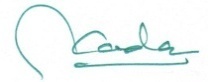 ¼jkds”k dqekj ;kno½dk;ZØe leUo;dizzfrfyfi%									  jk’Vªh; lsok ;kstukEkkuuh; dqyifr th ds laKkukFkZ] futh lfpo ekuuh; dqyifr thAMkW0 va”kqekfy “kekZ] fo'ks’k dk;kZf/kdkjh ,oa jkT; lEidZ vf/kdkjh] mPp f”k{kk ¼jk0ls0;ks0dks0½ foHkkx] cgq[k.Mh Hkou] m0iz0'kklu] y[kuÅAMkW0 v”kksd dqekj Jksrh] {ks=h; funs”kd] ;qok dk;ZØe ,oa [ksy ea=ky;] Hkkjr ljdkj] jk’Vªh; lsok ;ksstuk] {ks=h; funs”kky;] dsUnzh; Hkou] vkBoka ry] gky ua0&1] lsDVj&,p] vyhxat] y[kuÅAfor vf/kdkjh] ohj cgknqj flag iwokZUpy fo'ofo|ky;] tkSuiqjAJh ds0,y0lsB] lgk;d ys[kk ijh{kk vf/kdkjh] lEijh{kk dk;kZy;] tkSuiqj dks vko”;d dk;Zokgh gsrqAizHkkjh] fo”ofo|ky; osclkbV dks bl vk”k; ls izsf’kr fd mDr lacaf/kr i=] izk:i fo”ofo|ky; ds osolkbZV ij ¼fnukad% 20 ekpZ 2019 rd½ viyksM djus dk d’V djasA 														        									       ¼jkds”k dqekj ;kno½										  dk;ZØe leUo;d									         jk’Vªh; lsok ;kstukizk#i&1jk"Vªh; lsok ;kstuk     ohj cgknqj flag iwokZUpy fo'ofo|ky;] tkSuiqj                o’kZ  2018&2019 lkekU; dk;ZØe@fo'ks’k f'kfoj esa Hkkx ysus okys ukekafdr Nk=ksa dh lwph bdkbZ Øekad------------		                            jk0ls0;ks0 bdkbZ dk l=&-----------------¼izFke@f}rh;½egkfo|ky; dk uke--------------------------------------------------------------------------------------------------------------------------------------------------------------------------------------------la[;k lwpduksV% 	iq#’k] efgyk &lkekU; oxZ] fiNM+k oxZ] vuqlwfpr tkfr] tutkfr la[;k lwpd esa fooj.k dk mYys[k bdkbZokj lkekU; ,oa fo”ks’k f”kfoj lwph ds vfUre i`’B ij fd;k tk;A       izfrgLrk{kjizkpk;Z										dk;ZØe vf/kdkjh 		eqgj								                      jk0ls0;ks0  										     eqgjizk#i&3jk’Vªh; lsok ;kstukohj cgknqj flag iwokZUpy fo'ofo|ky;] tkSuiqjokf’kZd dyS.Mj izk#i o’kZ 2018&2019 ¼bdkbZokj fo0fo0 dk;kZy; esa tek fd;k tk;½ bdkbZ Øekad------------		                 jk0ls0;ks0 bdkbZ dk l=&----------------------------¼izFke@f}rh;½egkfo|ky; dk uke------------------------------------------------------------------------------------------------------------------------------------------------------------------------------izkpk;Z dk uke-----------------------------------------------------------------------------------------------------------------------------------------------------------------------------------------eksckby uEcj ,oa VsyhQksu uEcj------------------------------------------------------------------------------------------------------------------------------------------------------uhps fn;s x;s fooj.k ds vuqlkj&bdkbZokj uhps fn;s x;s fooj.k ds vuqlkj&bdkbZokjuhps fn;s x;s fooj.k ds vuqlkj&¼,d ;k ,d ls vf/kd bdkbZ;ksa dk la[;k lwpd ,d lkFk tksM+dj vafdr fd;k tkuk gS½pkj ,d fnolh; dk;ZØe dh izLrkfor frfFk;ka%&¼1½--------------------------------¼2½---------------------------------¼3½---------------------------------¼4½----------------------lkr fnolh; fo'ks’k f'kfoj dh izLrkfor frfFk%&-------------------------------------------------------------------------------------------------------------------------------------------------bl fo”ks’k f'kfoj ds nkSjku fd;s tkus okys dk;ksZa dk fooj.k-----------------------------------------------------------------------------------------------------------------------------------------------------------------------------------------------------------------------------------------------------------------------------------------------------------------------------------------------------------------izfr gLrk{kfjr  								        g0 dk;ZØe vf/kdkjh        izkpk;Z						eqgj               eqgj					izk#i&2lnL;rk QkeZ ua------------------------------------    egkfo|ky; izfr		ewY; #-- 5@&jk’Vªh; lsok ;kstukohj cgknqj flag iwokZUpy fo'ofo|ky;] tkSuiqj  okf’kZd ukekadu QkeZ ¼l= 2018&2019½ lnL;rk o’kZ&--------------------¼-izFke@f}rh;½Ekgkfo|ky; dk uke---------------------------------------------------------------------------------------------------------------------------------------Nk=@Nk=k dk uke-----------------------------------------------------------------------------------------------firk ;k ifr dk uke---------------------------------------------------------------------------------------------d{kk-----------------------------------------------------------------------------------------------------------------------------laj{kd dk uke--------------------------------------------------------------------------------------------------------O;olk;-----------------------------------------------------------------------------------------------------------------------/kEkZ@tkfr@Js.kh-----------------------------------------------------------------------------------------------------i= O;ogkj dk irk------------------------------------------------------------------------------------------------------------------------------------LFkk;h irk-------------------------------------------------------------------------------------------------------------------------------------------------------tUe frfFk ¼vadksa esa½---------------------------------------------------¼“kCnksa esa½--------------------------------------------------------------eksckbZy ua0--------------------------------------------------bZ-esy&-----------------------------------------------------------------------------------jk-ls-;ks- esa izos'k dh frfFk-----------------------------------------------------------------------------------------------------------------------jk-ls-;ks- bdkbZ esa iathd`r dzekad---------------------------------------------------------------------------------------------------------eSa ?kks’k.kk djrk@djrh gw¡ fd jk’Vªh; lsok ;kstuk ls lEcfU/kr dk;Zdze vf/kdkjh }kjk lkSais x;s dk;Z iwjh fu’Bk ,oa yxu ds lkFk d#¡xk@d#¡xh ,oa vuq'kkflr lektlsoh dh rjg jg¡wxk@jg¡wxhA ;fn esjs }kjk jk-ls-;ks- ds dk;ksZa esa dHkh dksbZ deh ik;h tkrh gS rks esjh lnL;rk lekIr dj nh tk;A eSa jk-ls-;ks- ds bl lkr fnolh; fo'ks’k f'kfoj esa 24 ?k.Vs mifLFkr jgus dh Hkh viuh lgefr O;Dr djrk@djrh gw¡A  gLrk{kj dk;Zdze vf/kdjh                        Lo;a lsod@lsfodk dk iwjk  gLrk{kjfnukad------------------------------		            fnukad-----------------------------------------------------     eqgjeqgj                                        izk#i&2lnL;rk QkeZ ua------------------------------- fo'ofo|ky; izfr	       ewY; #-- 5@&jk’Vªh; lsok ;kstukohj cgknqj flag iwokZUpy fo'ofo|ky;] tkSuiqj      okf’kZd ukekadu QkeZ ¼l= 2018&2019½                     lnL;rk o’kZ&--------------------¼-izFke@f}rh;½Ekgkfo|ky; dk uke-----------------------------------------------------------------------------------------------------------------------Nk=@Nk=k dk uke-----------------------------------------------------------------------------------------------firk ;k ifr dk uke---------------------------------------------------------------------------------------------d{kk-----------------------------------------------------------------------------------------------------------------------------laj{kd dk uke-----------------------------------------------------------------------------------O;olk;-----------------------------------------------------------------------------------------------------------------------/kEkZ@tkfr@Js.kh-----------------------------------------------------------------------------------------------------i= O;ogkj dk irk--------------------------------------------------------------------------------------------------------------------LFkk;h irk-------------------------------------------------------------------------------------------------------------------------------------tUe frfFk¼vadksa esa½-------------------------------------------¼“kCnksa esa½-----------------------------------------------------------eksckbZy ua0---------------------------------------bZesy-----------------------------------------------------------------------------------jk-ls-;ks- esa izos'k dh frfFk----------------------------------------------------------------------------------------------------jk-ls-;ks- bdkbZ esa iathd`r dzekad----------------------------------------------------------------------------------------    eSa ?kks’k.kk djrk@djrh gw¡ fd jk’Vªh; lsok ;kstuk ls lEcfU/kr dk;Zdze vf/kdkjh }kjk lkSais x;s dk;Z iwjh fu’Bk ,oa yxu ds lkFk d#¡xk@d#¡xh ,oa vuq'kkflr lektlsoh dh rjg jg¡wxk@jg¡wxhA ;fn esjs }kjk jk-ls-;ks- ds dk;ksZa esa dHkh dksbZ deh ik;h tkrh gS rks esjh lnL;rk lekIr dj nh tk;A eSa jk-ls-;ks- ds bl lkr fnolh; fo'ks’k f'kfoj esa 24 ?k.Vs mifLFkr jgus dh Hkh viuh lgefr O;Dr djrk@djrh gw¡AgLrk{kj dk;Zdze vf/kdjh                     Lo;a lsod@lsfodk dk iwjk gLrk{kj  fnukad------------------------------			     fnukad------------------------------------------------------------eqgjizk#i&4jk’Vªh; lsok ;kstukohj cgknqj flag iwokZUpy fo'ofo|ky;] tkSuiqjo’kZ 2018&2019 esa vk;ksftr gksus oky lkekU;@fo'ks’k f'kfoj dk;Zdze dh lwpuk m0iz0”kklu ,oa Hkkjr ljdkj rFkk fo'ofo|ky; vkfn dks izsf’kr djus dk izk#iegkfo|ky; dk uke-----------------------------------------------------------------------------------------------------------------------------------------------------------------------------------------------------------------------------------------------------------------------------------izkpk;Z															    ofj’B dk;Zdze vf/kdkjh     	 eqgj                                                                                                        jk’Vªh; lsok ;kstuk																		eqgjjk"Vªh; lsok ;kstukohj cgknqj flag iwokZUpy fo”ofo|ky;] tkSuiqjvfuok;Z&“kh’kZizkFkfedrk&le;c)&30 flracj 2018 rdjk"Vªh; lsok ;kstuk&dk;Zdze lapkyu gsrq laLFkkvksa }kjk vuqnku vkgj.k gsrq [kksys x;s [kkrs dk fooj.k fo”ofo|ky; dk;kZy; dks miyC/k djk;s tkus laca/kh izk:iv/kksfyf[kr fooj.k ds vuqlkj ;fn lacaf/kr egkfo|ky; }kjk vHkh rd jk’Vªh; lsok ;kstuk] dk;Zdze lapkyu gsrq vuqnku vkgj.k gsrq laLFkk ds irs ij izkpk;Z ,oa dk;Zdze vf/kdkjh¼jk’Vªh; lsok ;kstuk½ dk la;qDr :i esa in uke ls vyx ls [kkrs dk lapkyu ugha fd;k x;k gS] rks jk’Vªh; lsok ;kstuk en ls lacaf/kr rRdky u;k [kkrk jk’Vªh;d`r cSad ¼;Fkk&iatkc us”kuy  cSad] Hkkjrh; LVsV cSad] vkfn½ esa [kksy dj gh HkjsaA fo”ofo|ky; jk’Vªh; lsok ;kstuk dk;kZy; esa fcuk mDr izk:i Hkjdj lacaf/kr ikl&cqd dh izekf.kr Nk;k izfr ds lkFk ewy izfr lfgr tek fd;s fcuk l=&2018&19 dk vuqnku voeqDr fd;k tkuk lEHko ugha gksxkA Hkkjr ljdkj ds funsZ”kkuqlkj lHkh laLFkkvksa dks l=&2018&19 ls vuqnku dk Hkqxrku ih0,Q0,e0,l0 ¼ifCyd QkbZusUl eSustes.V flLVe½ ds wek/;e ls ¼online½ fd;s tkus dk fu.kZ; fy;k x;k gSA ftlesa lHkh lacaf/kr laLFkkvksa dk iathdj.k djk;k tkuk vko”;d gS] ftldh lwpuk ;Fkk”kh?kZ nh tk;sxhA lwpuk laca/kh izk:i fuEuor gS%&laLFkk dk uke%&--------------------------------------------------------------------------------------------------------------------------------------------------------------------------------------------------------------------------------------------------------------------------------------uksV% Hkkjr ljdkj ds funsZ'kkuqlkj mDr nksuksa [kkrksa dk vyx&vyx fooj.k miyC/k ugha gksus dh fLFkfr esa l= 2018&19 dk vuqnku ns; ugha gSAizkpk;Z dk uke%--------------------------------------------------------				2-[kkrs ls lacaf/kr dk;Zdze vf/kdkjh dk uke%-------------------------------------------------eksckbZy@okVli ua0%&-----------------------------------------                        eksckbZy@okVli ua0%&--------------------------------------------------------------------------------------bZ&esy-------------------------------------------------------------------------				  bZ&esy----------------------------------------------------------------------------------------------------------------------gLrk{kj izkpk;Z											 		gLrk{kj dk;Zdze vf/kdkjh     eqgj													     	    eqgjjk"Vªh; lsok ;kstukohj cgknqj flag iwokZUpy fo”ofo|ky;] tkSuiqjvfuok;Z&“kh’kZizkFkfedrk&le;c)&30 flracj 2018 rdizkpk;Z ,oa dk;ZØe vf/kdkjh dk fooj.k ofj’B dk;Zdze vf/kdkjh 														izkpk;Z        eqgj																 eqgjjk"Vªh; lsok ;kstukohj cgknqj flag iwokZUpy fo'ofo|ky;] tkSuiqjjk"Vªh; lsok ;kstuk ls lacaf/kr egRRoiw.kZ iaftdk,a rS;kj fd;s tkus dk uewuklkekU; f”kfoj dk;ZØe mifLFkfr iaftdk l=&20-------&20-------fo'ks"k f”kfoj dk;ZØe mifLFkfr iaftdk l=&20-------&20-------izek.k i= tkjh djus laca/kh iaftdk@lwphjk"Vªh; lsok ;kstukohj cgknqj flag iwokZUpy fo'ofo|ky;] tkSuiqjfu;fer dk;ZØe 2018&19 dk O;; fooj.k ¼nks izfr esa½fo”ofo|ky; dks miyC/k djkus dk izksQkekZ vfUre frfFk 10 vizSy 2019i= la--------------------@------------2019&20 							    fnukad%-----------------------------egkfo|ky; dk uke---------------------------------------------------------------------------------------------------------------------------------------------------------------------------------------------fu;fer dk;ZØe ds vUrZxr vkoafVr Nk= la[;k ------------------------------------------------------------------------------------------------------------------------------------okLrfod #i ls iathd`r Lo;a lsodksa dh la[;k -------------------------------------- iq#’k-------------------------------efgyk----------------;ksx-------------------xr foRrh; o"kZ 31 ekpZ 2018 dks vO;;frr “ks’k					#- ------------------------------------------vU; L=ksrksa ls vk;								#- -------------------------------------------o"kZ 2018&19 esa fo'ofo|ky; ls izkIr vuqnku	psd la[;k------------------------------fnukad-----------------------------#- ----------------------------------------O;; gsrq miyC/k o’kZ 2018&19 esa dqy /kujkf'k ¼Ø- 4]5]6 dk ;ksx½			 #- ----------------------------------------¼d½ fo'ofo|ky; ifjlj@egkfo|ky; ij fu;fer dk;ZØe ds vUrZxr O;; /kujkf”k dk fooj.k%&¼1½ v'kadkfyd dk;ZØe vf/kdkjh dk vkmV vkQ ikdsV ,ykmal 			#- -------------------------------------------   vuqeksnu@fu;qfDr i= layXu djsa¼2½ va'kdkfyd fyfid dk ekuns;							#- -------------------------------------------¼3½ va'kdkfyd ifjpj dk ekuns;							#- -------------------------------------------¼4½ midj.k ij O;;								#- -------------------------------------------¼5½ LVs'kujh@iksLVst vkfn ij O;;							#- -------------------------------------------¼6½ ;k=k cSBd vkfn ij O;;							#- -------------------------------------------¼7½ fofHkUu dk;ZØeksa@tkx#drk jSyh vkfn ij O;;					#- -------------------------------------------¼8½ vuq’kkafxd O;;									#- -------------------------------------------¼9½ cSad }kjk dVkSrh								#- -------------------------------------------dqy ;ksx			#- --------------------------------------------	¼[k½ fu;fer dk;ZØe ds vUrZxr vfHkxzfgr xzke@efyu cLrh esa vk;ksftr dk;ZØeksa ij O;; jkf'k dk fooj.k%&	foRrh; o"kZ 2018&19 esa dqy O;; lkekU; dk;ZØe vuqnku /kujkf”k ¼8 *d* ,oa *[k* dk ;ksx½	#- -------------------------------------------31 ekpZ 2019 dks vO;;frr “ks’k /kujkf”k ¼Øekad 7&8½					#- ------------------------------------------ge fuEu gLrk{kjdrkZ ?kks’k.kk djrs gSa fd lkekU; f”kfoj dk;ZØe gsrq “kklu ds fu/kkZfjr ekud ds vuqlkj gh O;; dj mi;qZDr O;; fooj.k izLrqr fd;k x;k gS tks iw.kZr;k lR; gSAizR;sd bdkbZ ds dk;ZØe vf/kdkjh dk uke			gLrk{kj				izfrgLrk{kj1--------------------------------------------------------------2--------------------------------------------------------------3--------------------------------------------------------------4--------------------------------------------------------------5--------------------------------------------------------------								  izkpk;Z6--------------------------------------------------------------								   eqgjjk"Vªh; lsok ;kstukohj cgknqj flag iwokZUpy fo'ofo|ky;] tkSuiqjfo'ks’k f'kfoj dk;ZØe 2018&19 dk O;; fooj.k¼nks izfr esa½fo”ofo|ky; dks miyC/k djkus dk izksQkekZvfUre frfFk 10vizSy] 2019i= la-------@------------2018&19 								fnukad%---------------------------egkfo|ky; dk uke------------------------------------------------------------------------------------------------------------------------------------------------------------------fo”ks’k dk;ZØe ds vUrZxr vkoafVr Nk= la[;k -------------------------------------------------------------------------------------------------------------okLrfod #i ls iathd`r Lo;a lsodksa dh la[;k ---------------------- iq#’k-----------------------------efgyk--------------;ksx-----------xr foRrh; o"kZ 31 ekpZ 2018 dks vO;;frr “ks’k					#- ----------------------vU; L=ksrksa ls vk;									#- ----------------------o"kZ 2018&19 esa fo'ofo|ky; ls izkIr vuqnku	psd la[;k-----------------------fnukad--------------------------#- ---------------------O;; gsrq miyC/k o’kZ 2018&19 esa dqy /kujkf'k ¼Ø- 4]5]6 dk ;ksx½			#- ----------------------lkr fnolh; fo”ks’k f”kfoj dk;ZØe ds vUrZxr O;; /kujkf”k dk fooj.k%&31 ekpZ 2019 dks vO;;frr “ks’k /kujkf”k ¼Øekad 7&8½					#- ----------------------------ge fuEu gLrk{kjdrkZ ?kks’k.kk djrs gSa fd fo”ks’k f”kfoj dk;ZØe gsrq “kklu ds fu/kkZfjr ekud ds vuqlkj gh O;; dj mi;qZDr O;; fooj.k izLrqr fd;k x;k gS tks iw.kZr;k lR; gSAizR;sd bdkbZ ds dk;ZØe vf/kdkjh dk uke			gLrk{kj				izfrgLrk{kj1--------------------------------------------------------------2--------------------------------------------------------------3--------------------------------------------------------------4--------------------------------------------------------------5--------------------------------------------------------------								  izkpk;Z6--------------------------------------------------------------								   eqgjjk"Vªh; lsok ;kstukohj cgknqj flag iwokZUpy fo'ofo|ky;] tkSuiqjjk’Vªh; lsok ;kstuk dh okf’kZd vk[;k o’kZ 2018&19                                                                         jk’Vªh; lsok ;kstuk ls lEc) egkfo|ky; }kjk dk;ZØe leUo;d dks okf’kZd izxfr miyC/k djkus lEcU/kh izksQkekZ                    vfUre frfFk 10 vizSy 2019i= la-------@------------2018&19								     fnukad%-----------------------Ekgkfo|ky; dk uke%			------------------------------------------------------------------------------------------------------------------------------------------izkpk;Z dk uke ,oa eks0u0			----------------------------------------------------------------------------------------------------------------------------------dk;ZØe vf/kdkjh dk uke ,oa eks0u0		----------------------------------------------------------------------------------------------------------------------------------------dk;ZØe vf/kdkjh dh fu;qfDr frfFk		------------------------------------------------------------------------------------------------------------------------------------izf'k{k.k dh fLFkfr			vfHkjoh@iquZcks/kukRedfo'ofo|ky; dks fuEufyf[kr lwpukvksa dks izs’k.k dh fof/k;ka%&¼1½ Nk= la[;k vkoaVu izLrko		-------------------------------------------------------------------------------------------------------------------------------------¼2½ fu;fer dk;ZØe dk O;; fooj.k		------------------------------------------------------------------------------------------------------------------------------------¼3½ fo'ks’k f'kfoj dk;ZØe dk O;; fooj.k	----------------------------------------------------------------------------------------------------------------------------------------¼4½ miHkksx izek.k i=			--------------------------------------------------------------------------------------------------------------------------------------¼5½ Nk= la[;k iathdj.k@fu;fer rFkk fo'ks’k f'kfoj----------------------------------------------------------------------------------------------------------------------------¼6½ fu;fer rFkk fo'ks’k f'kfoj vk;kstu dh frfFk-------------------------------------------------------------------------------------------------------------------------------jk’Vªh; lsok ;kstuk ijke'kZnk=h lfefr dh cSBd vk;ksftr djus dh frfFk----------------------------------------------------------------------------------- 					     izfrHkkfx;ksa dh la[;k%-------------------------------------------------------------------------------------fu;fer dk;ZØe ds vUrxZr jk-ls-;ks- ds Lo;a lsodks dh la[;k¼1½ vkoafVr Nk= la[;k			--------------------------------------------------------------------------------------------------------------------------------------¼2½ ukekafdr Nk= la[;k			---------------------------------------------------------------------------------------------------------------------------------------	¼d½ iq:’k				---------------------------------------------------------------------------------------------------------------------	¼[k½ efgyk			---------------------------------------------------------------------------------------------------------------------------------------	¼x½ ;ksx				---------------------------------------------------------------------------------------------------------------------------------------fo'ks’k f'kfoj dk;ZØe ds vUrxZr jk-ls-;ks- ds Lo;a lsodks dh la[;k%¼1½ vkoafVr Nk= la[;k			-------------------------------------------------------------------------------------------------------------------------------------¼2½ ukekafdr Nk= la[;k			-------------------------------------------------------------------------------------------------------------------------------------	¼d½ iq:’k			------------------------------------------------------------------------------------------------------------------------------------	¼[k½ efgyk			-----------------------------------------------------------------------------------------------------------------------------------	¼x½ ;ksx				------------------------------------------------------------------------------------------------------------------------------------fu;fer dk;ZØe ds vUrxZr dqy jk-ls-;ks- bdkbZ;ksa dh la[;k---------------------------------------------------------------------------------------------------------fo'ks’k f'kfoj dk;ZØe ds vUrxZr dqy jk-ls-;ks- bdkbZ;ksa dh la[;k-----------------------------------------------------------------------------------------------vf/kd`r xzkeks@efyu cfLr;ksa dh la[;k	fu;fer----------------------------------------------------------------fo”ks’k-------------------------------------------jk’Vªh; lsok ;kstuk fu;fer rFkk fo'ks’k f'kfoj dk;ZØe ds vUrxZr lEikfnr xfrfof/k;ksa dk fooj.k%&okf’kZd izxfr vk[;k o’kZ 2018&19 ¼tgka vko';d gks d`i;k foLr`r fooj.k layXu djus dk d’V djsa½¼d½	f'k{kk ,oa euksjatu&						iq:’k		efgyk		;ksx	¼1½ lk{kjrk dk;ZØe esa Hkkx ysus okys Lo;a lsodks dh la[;k%		-------------------	-------------------	---------	¼2½ lk{kj fd;s x;s O;fDr;ksa dh la[;k%				-------------------	-------------------	---------	¼3½ ikB'kkyk NksM+s gq;s ,sls cPps ftUgsa iqu% izos'k fnyk;k x;k%		-------------------	-------------------	---------	¼4½ f'k{kk ,oa euksjatu ij vk/kkfjr fucU/k] okn&fookn] pkVZ] iksLVj	-------------------	-------------------	---------	¼[k½	i;kZoj.k lao/kZu rFkk ijh{k.k&¼1½ o`{kkjksi.k gsrq [kksns x;s xM~<ksa dh la[;k			-------------------------------------------------------	¼2½ jksfir rFkk thfor ikS/kksa dh la[;k%			-------------------------------------------------------			    ¼3½ lEiØ ekxksaZ dk fuekZ.k o ejEer dqy yEckbZ pkSM+kbZ% dsoy oxZ ehVj esa	-------------------------------------------------------¼4½ lkQ fd;s x;s dqy dqvksa@xfy;ksa@ukfy;ksa dh la[;k%				-------------------------------------------------------		¼5½ vU; xfrfof/k;kW ¼”kh’kZd lfgr½ rFkk mlesa Hkkx ysus okys Lo;a lsodksa dh la[;k	-------------------------------------------------------¼x½	LokLF; ,oa ifjokj dY;k.k dk;ZØe&				iq:’k		efgyk		;ksx	¼1½ jDrnku gsrq iathd`r Loa; lsodksa rFkk jDrnkrkvksa dh la[;k		-------------------	-------------------	------	¼2½ ,M~l ds lEcU/k esa tkx#d fd;s x;s O;fDr;ksa dh la[;k%		-------------------	-------------------	------------         ¼3½ izfrjks/kd Vhdksa vkfn ls ykHkkfUor cPpksa dh la[;k%			-------------------	-------------------	------¼4½ vU; xfrfof/k;kW¼”kh’kZdlfgr½rFkk mlesa Hkkx ysus okys Lo;alsodksa dh la0-------------------	------------------	--------												Øe”k%---2¼2½¼?k½	lekt lsok dk;ZØe&	lkekftd vkfFkZd losZ{k.k dh la[;k				-------------------------------------------------------efgyk dk;ZØe ¼dY;k.k½ ls ykHkkfUor efgykvksa dh la[;k 		------------------------------------------------------- xSj ljdkjh laLFkkvksa ds lg;ksx ls laPkkfyr lekt lsok ds 	iq:’k		efgyk		 ;ksxdk;ZØe rFkk ykHkkfUor O;fDr;ksa dh la[;k			----------		----------		----------vkdfLedrkvksa ds nkSjku lektlsok ds dk;ZØeksa rFkk ykHkkfUorO;fDr;ksa dh la[;k 						----------		----------		----------vU; xfrfof/k;kWa ¼”kh’kZd lfgr½ rFkk mlesa Hkkx ysus okys Loa;Lo;alsodksa dh la[;k						----------		----------		----------mi;qZDr ds vfrfjDr vU; lEikfnr xfrfof/k;ksa ¼”kh’kZd lfgr½ rFkk mlesa Hkkx ysus okys Loa;lsodksa dh la[;k			----------		----------		----------fu;fer dk;ZØeksa dk fooj.k fuEu izk#iksa esa layXu djsa%&Øekad	  bdkbZ dk uke	       vfHkx`fgr xzke 		“kklu }kjk vkoafVr 		iathd`r Nk= la[;k     efyu cLrh dk uke 	           Nk= la[;k			  1	2		       3			4				5 1- 2- 3- 4- 5- 6- 7-fu;fer dk;ZØe ds vUrZxr				fu;fer dk;ZØe ds vUrZxr				;ksxlEikfnr dqy oxZ ?k.Vs				vftZr iw.kZr;k ubZ ,d fof”k’V miyfC/kfo'ks’k f'kfoj dk fooj.k fuEu izk#iksa esa layXu djsa%&Øekad	bdkbZ dk uke	vfHkx`fgr xzke 		f”kfoj vk;kstu 	f”kfoj dk vk;kstu 	“kklu }kjk			efyu cLrh dk uke 	lekfIr dh frfFk	LFky			vkoafVr Nk= la[;k1	     2		       3			4		5			6f”kfoj esa Hkkx ysus okys izfrHkkfx;ksa dh la[;k%&  Loa; lsoh	  xSj lsoh	  v/;kid	  dqy ;ksx 	vuqlwfpr tkfr 	vuqlwfpr tutkfr	iq#’k & efgyk	iq#’k & efgyk	iq#’k & efgyk	iq#’k & efgyk			  7	 8	  9	10	 11	12	 13	14		15		16-----------------------------------------------------------------------------------------------------------------------------------------------------------------------------------------------------------------------------------uksV%&o’kZ 2017&18 dh okf’kZd vk[;k blh izk#i ij egkfo|ky; ls Hksts tk;sa vU;Fkk fdlh vU; izdkj dk izksQkEkkZ Lohdkj ugha gksxkAdk;ZØe vf/kdkjh dh fu;qfDr rFkk izf”k{k.k dh fLFkfr ds ckjs esa fu;ekuqlkj izksQkekZ layXu gSAdk;ZØe vf/kdkjh la[;k%&-------------------------------------------Øekad	   uke		fu;qfDr frfFk		izf”kf{kr		;ksx	   vizf”kf{kr		;ksx					     		    iq#’k & efgyk		 iq#’k & efgyk izekf.kr fd;k tkrk gS fd esjs tkudkjh o fo”okl esa mi;qZDr lHkh tkudkjh ,oa vkadM+s lR; gSaAizkpk;Z										ofj’B dk;ZØe vf/kdkjh         eqgj    		     								eqgj jk"Vªh; lsok ;kstukohj cgknqj flag iwokZUpy fo”ofo|ky;]tkSuiqjdk;ZØe vf/kdkfj;ksa gsrq egRRoiw.kZ funsZ'k fcUnq&jk’Vªh; lsok ;kstuk dk laf{kIr ifjp;&izrhd fpUg]/;s; okD;] LFkkiuk] y{;] mn~ns”;Ao’kZ dh Fkhe] y{; xhr] ladYi xhrAvYQk U;wesfjd dksMAdk;ZØe lapkyu ls lacaf/kr fcUnq%&¼1½	lykgdkj lfefr dk xBu ,oa cSaBdA¼izkpk;Z] dk;ZØe vf/kdkjh] ofj’B izk/;kid] [k.M f”k{kk vf/kdkjh] p;fur xzke ds iz/kku] nks iwoZ Nk=½¼2½	lkekU; dk;ZØe 120 ?k.Vs¼20+30+70½¼3½	okf’kZd dk;Z ;kstukA¼4½	p;ufr xzkeA¼5½	xzke losZ{k.k izi=@xzke losZ{k.kA¼6½	bdkbZ Lrj ij fof”k’V dk;ZØeksa dk vk;kstu djuk ;Fkk izkFkfed fo|ky;ksa esa dk;Z] xzke LoPNrk] Vhdkdj.k] lk{kjrk] iqLrdky; bR;kfn LFkk;h lEifRr dk fuekZ.k] jDrnku] o`{kkjksi.k] “kkSpky; fuekZ.k u”kkeqDr xzke vo/kkj.kk] iw.kZ lk{kj xzke vo/kkj.kk] jk0ls0;ks0 ikØ] LokLF; f”kfojksa dk vk;kstu] o’kkZ ty lap;u] ernkrk tkx:drk vkSj o`)tuksa dh leL;kvksa ij xks’Bh dk vk;kstu vkfnA cSad [kkrksa ¼la;qDr uke ls½ dk lapkyu o [kkrs [kksyus laca/kh fu;eA ,d fnolh; f'kfojks dk vk;kstuA dk;Z ;kstuk dk fuekZ.kA dk;ZØekf/kdkfj;ksa dk dk;Zdky o foLrj.kA iwoZ x.kra= fnol ijsM] jk’Vªh; f”kfojksa esa izfrHkkx gsrq p;u izfØ;kA  fuos'k i=] dk;Z ;kstuk] iathdj.k 'kqYd] iathd`r Nk= dh lwph dk izs’k.kA vkfMV vkifRr;ksa ,oa O;;&fooj.k dk fuLrkj.kA vfHkys[kksa dk fooj.k&1-nlo’khZ; vk/kkj ij vfHkys[kksa dk fuekZ.kA 2- iathdj.k 3-   dk;Z;kstuk 4- dS'kcqd 5- iklcqd 6- ckmpj QkbZyA izi=ksa ds izs’k.k dh frfFk;kaA fo'ks’k f”kfojksa ds vk;kstu laca/kh lwpuk,sa mn~?kkVu¼izkr% 10 cts rd½ dk;ZØeksa dh fjiksfVZaxA izek.ki=ksa dk izs’k.kA bdkbZ Lrj ij cksMZ yxkukAbdkbZokj izi= 01 ,oa 02 izi=&03 ,oa 04 lesfdr :i ls fu/kkZfjr iathdj.k 'kqYd cSad MªkQ~V ds lkFk fnukad% 15-12-2016 rd fo'ofo|ky; jk’Vªh; lsok ;kstuk dk;kZy; dks dEI;wVj ls Vafdr ,oa bZ&esy ds ek/;e ls ,u0,l0izdks’B m0iz0”kklu¼sloup.nss@gmail.com½] {ks=h; funs”kd] jk’Vªh; lsok ;kstuk] dsUnzh; Hkou y[kuÅ ¼nssrclucknow @yahoo.com½ rFkk fo”ofo|ky; jk’Vªh; lsok ;kstuk dk;kZy; ¼nssvbspu.jnp@gmail.com½ij lwfpr djrs gq, miyC/k djk;k tkuk lqfuf'pr fd;k tk;A ftlls fofHkUu lwpuk,sa fo”ofo|ky; Lrj ls “kklu “kklu dks  Hksth tk ldsA jk0ls0;ks0 ds vUrxZr vk;kftr dk;ZØe dh ekfld fjiksVZ ,oa QksVksxzkQ rFkk isij dfVax mDr essy ij cjkcj Hkstk tkuk lqfuf”pr fd;k tk;A vUr esa okf’kZd fjiksVZ ;Fkk&fo”ks’k f”kfoj] lkekU; f”kfoj ,oa vU; dk;ZØeksa dh fjiksVZ foxr l=&2016&17 dh Hkkafr LikbZjy ckbZfMax lfgr l= 2017&18 gsrq bdkbZ vkoaVu izLrko ds lkFk fo”ofo|ky; dk;kZy; esa miyC/k djk;k tk;A fcuk mDr fjiksVZ ds vkxkeh l= gsrq bdkbZ vkoaVu izLrko Lohdkj ugha fd;k tk;sxkA          dk;ZØe leUo;djk"Vªh; lsok ;kstukohj cgknqj flag iwokZUpy fo”ofo|ky;]tkSuiqjdk;ZØe leUo;d ¼jk0ls0;ks0½] leLr fo”ofo|ky;@+2e.My mRrj izns’k ,oa mRrjk[k.M dks lEcksf/kr] lgk;d dk;ZØe lykgdkj] Hkkjr ljdkj] ;qok dk;ZØe ,oa [ksy ea=ky;] jk"Vªh; lsok ;kstuk {ks=h; dsUnz] dsUnzh; Hkou] vkBoka ry] gky ua0&1] lsDVj&^,p^] vyhxat] y[kuÅ&226024 ds i= la[;k&4&113@jk-ls-;ks-@ {ksds@y[k@2012&13] fnukad% ebZ 17]2012 dh Vafdr izfr%&fo"k;%&	jk"Vªh; lsok ;kstuk& dk;ZØe lapkyu ,oa fo"k;oLrq ds lEcU/k esaAegksn;@egksn;k]		lfpo Hkkjr ljdkj ,oa ;qok dk;ZØe ,oa [ksy ea=ky; dh v/;{krk esa ubZ fnYyh esa vkgqr cSBd esa jk"Vªh; lsok ;kstuk dk;ZØeksa dks vkSj vf/kd lqn`<+ ,oa izHkko”kkyh cukus ds mn~ns”; ls blds lapkyu laca/kh fofHkUu fu.kZ; fy, x;s gS tks fuEuor gSa%&o"kZ 2017&18 ls jk"Vªh; lsok ;kstuk f”kfojksa dh fo"k;oLrq ¼Theme½ ^^dkS”ky fodkl  gsrq ;qok^^ fu/kkZfjr dh xbZ gSAjk"Vªh; lsok ;kstuk ds varxZr vk;ksftr gksus okys lHkh dk;ZØeks dk vkjEHk ,oa dk;ZØeksa dk lekiu jk"Vªh; lsok ;kstuk xhr ^^mBsa lekt ds fy, mBsa&mBsa----------------------------^^ ds lkFk fd;k tk;Ajk"Vªh; lsok ;kstuk ds dk;ZØeksa esa LFkkuh; tu izfrfuf/k &pkgs og fdlh Hkh ny ls lacaf/kr gks] dks vo”; vkeaf=r fd;k tk;Ajk"Vªh; lsok ;kstuk xfrfof/k;ksa ds izpkj&izlkj gsrq ;FkklaHko bysDVªkfud ek/;eksa@bZ U;wt ysVj ,oa iksVZy vkfn dk iz;ksx fd;k tk;Ajk"Vªh; lsok ;kstuk Lo;alsodks dks lwpuk ds vf/kdkj lacf/kr tkudkjh iznku dh tk;Ajk"Vªh; lsok ;kstuk f”kfojks ds nkSjku Lo;alsodks dks LFkkuh; vko”;drkvksa ds vuqlkj fLdy MsoyiesaV laca/kh tkudkjh nh tk,A rFkk ,u-,l-Mh-lh- ¼National Skill Development Corporation½ ds ek/;e ls lacaf/kr izf”k{k.k dh Hkh O;oLFkk djkbZ tk,ALo;alsodks dks jk"Vªh; lsok ;kstuk dk;ZØeksa ls lacaf/kr tkudkjh iznku djrs gq, mudh vis{kkvksa ds vuq:i ftyk Lrj ij ,oa LFkkuh; vko”;drk ds vuqlkj ;qok 'kfDr ds mi;ksx dh ;kstuk,a cukbZ tk,a ,oa bl dk;Z gsrq lekt”kkL= ] lkaf[;dh ] vFkZ”kkL=] euksfoKku ,oa ekuo foKku ds ftyk Lrj@fo”ofo|ky; Lrj ij miyC/k fo}kuksa@f”k{kdksa dk lg;ksx fy;k tk,Ajk"Vªh; lsok ;kstuk fo”ks"k f”kfoj ds nkSjku xzkeh.k {ks=ks esa d`f"k foKku dsUnz ,oa xzkeh.k d`f"k dsUnz dk voyksdu vo”; djk;k tk,A    dk;ZØe leUo;djk"Vªh; lsok ;kstukohj cgknqj flag iwokZUpy fo”ofo|ky;]tkSuiqjjkT; Lrj ij bfUnjk xkWa/kh jk"Vªh; lsok ;kstuk iqjLdkj 2018&19 gsrq fopkj djus gsrq izk=rk 'krsZ%&fo”ofo|ky;@+ 2 ifj"kn Lrj ijfo”ofo|ky;@+ 2ifj"kn] tks xr 05 o’kksZ ls yxkrkj ,u0,l0,l0 dk;ZØe vk;ksftr dj jgsa gks] ij gh fopkj fd;k tk;sxkA,slh laLFkkvkss dh U;wure Lo;alsodks dh la[;k 100 ls de ugha gksuh pkfg,AlaLFkk,a vius dk;ZØze dh fjiksVksZ ,oa foRrh; fjVuksZ dks izLrqr djus esa vR;Ur fu;fer vkSj le; dh ikcan gksaAftl o’kZ ds fy, ,u0,l0,l0 gsrq fopkj fd;k tk jgk gS] mlls de ls de rhu o’kZ igys rd yxkrkj fo'ks’k f'kfoj dk y{; vkSj okLrfod ukekadu izkIr dj fy;k x;k gksAlHkh ,u0,l0,l0 bdkbZ;ksa }kjk pgqeq[kh fodkl rFkk lQy lk{kjrk ds xzkeksa@efyu cfLr;ksa@{ks=ksa dks viuk;k tkuk pkfg,A,u0,l0,l0 izdks’B ds fo:) dksbZ lrØrk dk ekeyk@tkap yfEcr ugha gksuk pkfg,A  dk;ZØe leUo;djk"Vªh; lsok ;kstukohj cgknqj flag iwokZUpy fo”ofo|ky;]tkSuiqjjkT; Lrj ij bfUnjk xkWa/kh jk"Vªh; lsok ;kstuk iqjLdkj 2018&19 gsrq fopkj djus gsrq izk=rk 'krsZ%&jk"Vªh; lsok ;kstuk bdkbZ vkSj dk;ZØe vf/kdkjh Lrj ij&ftl o"kZ ds fy, iqjLdkj ij fopkj fd;k tk jgk gS mlls igys ds o"kksaZ ds nkSjku ,u0,l0,l0 bdkbZ;ka yxkrkj vfLrRo esa jgk gksAxr rhu o"kksZ ds nkSjku bdkbZ;kas us viuk ukekadu vkSj fo”ks"k f”kfoj dk y{; yxkrkj izkIr fd;k gksAdkystksa@Ldwyksa esa tgka ,d ls vf/kd ,u0,l0,l0 bdkbZ;ka gS ,slh bdkbZ;ksa esa viuk ukekadu vkSj f”kfoj y{; iw.kZ:is.k vkSj yxkrkj iwjk dj fy;k gksAizR;sd ,u0,l0,l0 bdkbZ }kjk xkao@efyu cLrh@{ks=ksa dks viuk;k tkuk pkfg, vkSj viuh xfrfof/k;kWa fujUrj j[kuh pkfg,A,u0,l0,l0 bdkbZ }kjk viuk;sa x;s xkao@”kgjh efyu cfLr;ksa@leqnk; esa vpy lEifRr;k¡a fufeZr x;h gks vkSj miCyf/k;k¡a izkIr dh x;h gksAlHkh ,u0,l0,l0 bdkbZ;ksa ds fy, dk;ZØe vf/kdkfj;ksa dk p;u ,u0,l0,l0 ekxZn”khZ :ijs[kkvksa ds vuqlkj gksuk pkfg,AiqjLdkj ij fopkj djus ls igys mls Vh0vks0lh0@Vh0vks0vkj0lh0 ij izf”kf{kr gksuk pkfg, vkSj dk;ZØe vf/kdkjh ds :i esa U;wure nksa o"kZ iw.kZ gksuk pkfg,A,u0,l0,l0 dk;ZØe vf/kdkjh dk iqjLdkj ml dk;ZØe vf/kdkjh dks fn;k tk;sxk ftldh bdkbZ us mlh o"kZ dk jk"Vªh; ,u0,l0,l0 iqjLdkj izkIr fd;k gksA,u0,l0,l0 bdkbZ ds fo:) dksbZ lrdZrk@tkap dk ekeyk yfEcr u gksA                                               dk;ZØe leUo;d                                               izk#i&1o"kZ 2019&20 ds fy;s iwoZ esa ftu laLFkkvksa esa ;kstuk ykxw gS] esa jk’Vªh; lsok ;kstuk bdkb;ksa gsrq vkoaVu izLrkoAdk;ZØe vf/kdkjh											izkpk;Z   eksgj												 eksgjdk;ZØe leUo;d		      eksgj1-f'k{kd fnol05 flrEcj13-dkSeh ,drk lIrkg19&25 uoEcj2-vUrjkZ"Vªh; lk{kjrk lIrkg08 ls 14 flrEcj14-i;kZoj.k psruk ekg19&25 fnlEcj3-jk"Vªh; lsok ;kstuk fnol24 flrEcj15-fuoZy oxZ fnol22 uoEcj4-jk’Vªh; jDrnku fnol01 vDVwcj16-,M~l fnol01 fnlEcj  5-xkWa/kh t;Urh02 vDVwcj17-vUrjkZ’Vªh; Lo;a lsod fnol05 fnlEcj6-fo'o [kk| fnol16 vDVwcj18-ekuokf/kdkj fnol10 fnlEcj7-la;qDr jk"Vª [kk| fnol24 vDVwcj19-jk’Vªh; ;qok fnol12 tuojh8-;krk;kr fu;a=.k lIrkg24 ls 30 vDVwcj20-jk’Vªh; ;qok lIrkg12&19 tuojh9-cpr fnol31 vDVwcj21-ernkrk fnol25 tuojh10-jk’Vªh; ,drk fnol31 vDVwcj22-x.kra= fnol26 tuojh11-cky fnol14 uoEcj23-efgyk fnol08 ekpZ12-ekrk fnolA19 uoEcj  24-fo”o ou fnol21 ekpZØ-la-ukefirk dk uked{kkoxZ¼lk-@v-fi-@v-tk-@  v-tu tk-½fyaxeks0ua0bZ0es0fyaxlkekU; oxZfiNM+k oxZvuqlwfpr tkfrvuqlwfpr tu tkfrvYila[;d;ksxiq#’kefgyk;ksxbdkbZ ØekadizR;sd bdkbZ }kjk p;fur xzke dk ukeEkgkfo|ky; ls nwjh              ¼ egkfo|ky; ls 8 fdeh- ds vUrZxr gks ½bdkbZ ØekadizR;sd bdkbZ ds dk;ZØe vf/kdkjh dk uke ,oa eksckby uEcjfu;qfDr frfFkIkzf”kf{kr@vizf”kf{kr izf”k{k.k dk izek.k&i= layXu djsaoxZfu;fer dk;ZØe ds vUrZxr iathd`r Lo;a lsodksa dh la[;kfu;fer dk;ZØe ds vUrZxr iathd`r Lo;a lsodksa dh la[;kfu;fer dk;ZØe ds vUrZxr iathd`r Lo;a lsodksa dh la[;kfo”ks"k f”kfoj vUrZxr iathd`r Lo;a lsodksa dh la[;kfo”ks"k f”kfoj vUrZxr iathd`r Lo;a lsodksa dh la[;kfo”ks"k f”kfoj vUrZxr iathd`r Lo;a lsodksa dh la[;koxZiq#"kefgyk;ksxiq#"kefgyk;ksxlkekU;fiNM+kvuqlwfpr tkfrvuqlwfpr tu&tkfrvYila[;d;ksx&bdkbZ dzekad'kklu }kjk vkoafVr Nk= la[;k¼fooj.k bdkbZokj vadu ,oa uhps ;ksx vo”; fd;k tk;½'kklu }kjk vkoafVr Nk= la[;k¼fooj.k bdkbZokj vadu ,oa uhps ;ksx vo”; fd;k tk;½'kklu }kjk vkoafVr Nk= la[;k¼fooj.k bdkbZokj vadu ,oa uhps ;ksx vo”; fd;k tk;½'kklu }kjk vkoafVr Nk= la[;k¼fooj.k bdkbZokj vadu ,oa uhps ;ksx vo”; fd;k tk;½'kklu }kjk vkoafVr Nk= la[;k¼fooj.k bdkbZokj vadu ,oa uhps ;ksx vo”; fd;k tk;½'kklu }kjk vkoafVr Nk= la[;k¼fooj.k bdkbZokj vadu ,oa uhps ;ksx vo”; fd;k tk;½izR;sd bZdkbZ ds dk;Zdze vf/kdkjh dk uke ,oa eksckby uEcjp;fur xzke efyu cLrh dk uke rFkk nwjh ¼izR;sd bZdkbZ ds fy;s xzke p;u fd;k tk,½f'kfoj fnu dk vFkok fnu& jkrbdkbZ }kjk lnL;rk QkeZ 30-09-18 dks izkIr vFkok ugha,d fnolh; f'kfoj dh frfFk;kaLkkr fnolh; fo'ks’k f'kfoj vk;kstu dh frfFkf'kfoj LFky dk uke o iwjk irkp;fur xzke ds iz/kku dk uke ,oa eksckby uEcj'kklu@lgk;d dk;Zdze lykgdkj Hkkjr ljdkj@ftyk vf/kdkjh@ dqyifr vkfn dks fo'ks’k f'kfoj vk;kstu dh lwpuk izs’k.k frfFk ,oa jft- Mkd dh Nk;k izfr layXu djsaAbdkbZ dzekadlkekU; dk;ZdzelkekU; dk;ZdzelkekU; dk;Zdzefo'ks’k f'kfoj dk;Zdzefo'ks’k f'kfoj dk;Zdzefo'ks’k f'kfoj dk;ZdzeizR;sd bZdkbZ ds dk;Zdze vf/kdkjh dk uke ,oa eksckby uEcjp;fur xzke efyu cLrh dk uke rFkk nwjh ¼izR;sd bZdkbZ ds fy;s xzke p;u fd;k tk,½f'kfoj fnu dk vFkok fnu& jkrbdkbZ }kjk lnL;rk QkeZ 30-09-18 dks izkIr vFkok ugha,d fnolh; f'kfoj dh frfFk;kaLkkr fnolh; fo'ks’k f'kfoj vk;kstu dh frfFkf'kfoj LFky dk uke o iwjk irkp;fur xzke ds iz/kku dk uke ,oa eksckby uEcj'kklu@lgk;d dk;Zdze lykgdkj Hkkjr ljdkj@ftyk vf/kdkjh@ dqyifr vkfn dks fo'ks’k f'kfoj vk;kstu dh lwpuk izs’k.k frfFk ,oa jft- Mkd dh Nk;k izfr layXu djsaAbdkbZ dzekadiq#’kefgyk;ksxiq#’kefgyk;ksxizR;sd bZdkbZ ds dk;Zdze vf/kdkjh dk uke ,oa eksckby uEcjp;fur xzke efyu cLrh dk uke rFkk nwjh ¼izR;sd bZdkbZ ds fy;s xzke p;u fd;k tk,½f'kfoj fnu dk vFkok fnu& jkrbdkbZ }kjk lnL;rk QkeZ 30-09-18 dks izkIr vFkok ugha,d fnolh; f'kfoj dh frfFk;kaLkkr fnolh; fo'ks’k f'kfoj vk;kstu dh frfFkf'kfoj LFky dk uke o iwjk irkp;fur xzke ds iz/kku dk uke ,oa eksckby uEcj'kklu@lgk;d dk;Zdze lykgdkj Hkkjr ljdkj@ftyk vf/kdkjh@ dqyifr vkfn dks fo'ks’k f'kfoj vk;kstu dh lwpuk izs’k.k frfFk ,oa jft- Mkd dh Nk;k izfr layXu djsaA12345678910111213141516;ksx&dzekadla;qDr [kkrs dk uke irk lfgr ikal cqd ds vuqlkjcSad dk uke o irkjk"Vªh; lsok ;kstuk dk;Zdze gsrq lapkfyr  lacaf/kr cSad [kkrk la[;kjk"Vªh; lsok ;kstuk dk;Zdze gsrq lapkfyr [kkrs  ls lacaf/kr cSad dk vkbZ0,Q0,l0lh0 dksM1-izkpk;Z ,oa dk;Zdze vf/kdkjh&jk’Vªh; lsok ;kstuk lkekU; dk;ZØe -----------------------------------------------------------------------------------------------------------------------------------------2-izkpk;Z ,oa dk;Zdze vf/kdkjh&jk’Vªh; lsok ;kstuk fo”ks’k f”kfoj dk;ZØe -------------------------------------------------------------------------------------------------------------------------------Ø0la0ukeineks0ua0OgkV~l,si ua0 bZesy vkbZ&Mhdk;Zdze vf/kdkjh fu;qfDr frfFkizf'kf{kr ;k vizf”kf{krmYys[k djrs gq, izek.k i= layXu djsa1-izkpk;Z2-dk;ZØe vf/kdkjh izFke bdkbZ3-dk;ZØe vf/kdkjh f}rh; bdkbZ4-dk;ZØe vf/kdkjh r`rh; bdkbZ5-dk;ZØe vf/kdkjh prqFkZ bdkbZ6-dk;ZØe vf/kdkjh iape bdkbZ7-dk;ZØe vf/kdkjh ‘k’Ve~ bdkbZ8-dk;ZØe vf/kdkjh lIre~ bdkbZuksV%& vkoafVr bdkbZokj fooj.k vafdr fd;k tkuk gSA ;fn ,d bdkbZ gh vkoafVr gS rks ,d gh dk;Zdze vf/kdkjh dk fooj.k vafdr fd;k tk; “ks’k dkye (X) dj fn;k tk;A uksV%& vkoafVr bdkbZokj fooj.k vafdr fd;k tkuk gSA ;fn ,d bdkbZ gh vkoafVr gS rks ,d gh dk;Zdze vf/kdkjh dk fooj.k vafdr fd;k tk; “ks’k dkye (X) dj fn;k tk;A uksV%& vkoafVr bdkbZokj fooj.k vafdr fd;k tkuk gSA ;fn ,d bdkbZ gh vkoafVr gS rks ,d gh dk;Zdze vf/kdkjh dk fooj.k vafdr fd;k tk; “ks’k dkye (X) dj fn;k tk;A uksV%& vkoafVr bdkbZokj fooj.k vafdr fd;k tkuk gSA ;fn ,d bdkbZ gh vkoafVr gS rks ,d gh dk;Zdze vf/kdkjh dk fooj.k vafdr fd;k tk; “ks’k dkye (X) dj fn;k tk;A uksV%& vkoafVr bdkbZokj fooj.k vafdr fd;k tkuk gSA ;fn ,d bdkbZ gh vkoafVr gS rks ,d gh dk;Zdze vf/kdkjh dk fooj.k vafdr fd;k tk; “ks’k dkye (X) dj fn;k tk;A uksV%& vkoafVr bdkbZokj fooj.k vafdr fd;k tkuk gSA ;fn ,d bdkbZ gh vkoafVr gS rks ,d gh dk;Zdze vf/kdkjh dk fooj.k vafdr fd;k tk; “ks’k dkye (X) dj fn;k tk;A uksV%& vkoafVr bdkbZokj fooj.k vafdr fd;k tkuk gSA ;fn ,d bdkbZ gh vkoafVr gS rks ,d gh dk;Zdze vf/kdkjh dk fooj.k vafdr fd;k tk; “ks’k dkye (X) dj fn;k tk;A uksV%& vkoafVr bdkbZokj fooj.k vafdr fd;k tkuk gSA ;fn ,d bdkbZ gh vkoafVr gS rks ,d gh dk;Zdze vf/kdkjh dk fooj.k vafdr fd;k tk; “ks’k dkye (X) dj fn;k tk;A Ø-la-ukefirk dk uked{kkoxZfyaxfo'ks’k f'kfoj mifLFkfr iaftdk dk l=   ,oa  ØekadlkekU; f'kfoj frfFk izFkelkekU; f'kfoj frfFk f}rh;lkekU; f'kfoj frfFk r`rh;lkekU; f'kfoj frfFk prqFkZ12345678910111-2-?Ø-la-ukefirk dk uked{kkoxZfyaxlkekU; f'kfoj mifLFkfr iaftdk dk l=   ,oa  ØekadmifLFkfrl=fo'ks’k  f'kfoj frfFk izFkefo'ks’k f'kfoj frfFk f}rh;fo'ks’k f'kfoj frfFk r`rh;fo'ks’k f'kfoj frfFk prqFkZfo'ks’k f'kfoj frfFk iapefo'ks’k f'kfoj frfFk ‘k’Ve~fo'ks’k f'kfoj frfFk lIre~1234567891011121314151-izkr%lk;a2-?Ø-la-ukefirk dk uked{kkoxZfyaxlkekU; f'kfoj mifLFkfr iaftdk dk l=   ,oa  ØekadizFke l=lkekU; f'kfoj mifLFkfr iaftdk dk l=   ,oa  Øekadf}rh; l=fo'ks’k f'kfoj mifLFkfr iaftdk dk l=   ,oa  Øekadfo'ks’k f'kfoj frfFkizek.ki= ØekadizkIr drkZ gLrk{kj1234567891011121-2-3-4-Øekadfu;fer dk;ZØe@,d fnolh; f'kfoj vk;kstu LFky dk ukefnukadizfrHkkfx;ksa dh la[;kizfrHkkfx;ksa dh la[;kizfrHkkfx;ksa dh la[;ktyiku vkfn ij O;; dh xbZ /kujkf”k #i;sØekadfu;fer dk;ZØe@,d fnolh; f'kfoj vk;kstu LFky dk ukefnukadiq#’kefgyk;ksxtyiku vkfn ij O;; dh xbZ /kujkf”k #i;s12345671-2-3-4-;ksx& ¼'kCnksa esa½                                                              dqy ;ksx&;ksx& ¼'kCnksa esa½                                                              dqy ;ksx&;ksx& ¼'kCnksa esa½                                                              dqy ;ksx&;ksx& ¼'kCnksa esa½                                                              dqy ;ksx&;ksx& ¼'kCnksa esa½                                                              dqy ;ksx&;ksx& ¼'kCnksa esa½                                                              dqy ;ksx&ØekadbdkbZØekadfo”ks’k f'kfoj dk;ZØe@lkr fnolh; f'kfoj vk;kstu LFky dk uke“kklu dks fo”ks’k f”kfoj vk;kstu dh lwpuk izsf"kr djus dh frfFkfo”ks’k f”kfoj esa izfrHkkfx;ksa dh la[;kfo”ks’k f”kfoj esa izfrHkkfx;ksa dh la[;kfo”ks’k f”kfoj esa izfrHkkfx;ksa dh la[;kfo”ks’k f”kfoj vk;kstu ij O;; dh xbZ dqy /kujkf'kfo”ks’k f”kfoj vk;kstu dh frfFkØekadbdkbZØekadfo”ks’k f'kfoj dk;ZØe@lkr fnolh; f'kfoj vk;kstu LFky dk uke“kklu dks fo”ks’k f”kfoj vk;kstu dh lwpuk izsf"kr djus dh frfFkiq#’kefgyk;ksxfo”ks’k f”kfoj vk;kstu ij O;; dh xbZ dqy /kujkf'kfo”ks’k f”kfoj vk;kstu dh frfFk1234567891-2-3-4-5-6-;ksx& ¼'kCnksa esa½                                             dqy ;ksx& ;ksx& ¼'kCnksa esa½                                             dqy ;ksx& ;ksx& ¼'kCnksa esa½                                             dqy ;ksx& ;ksx& ¼'kCnksa esa½                                             dqy ;ksx& ;ksx& ¼'kCnksa esa½                                             dqy ;ksx& ;ksx& ¼'kCnksa esa½                                             dqy ;ksx& ;ksx& ¼'kCnksa esa½                                             dqy ;ksx& Øe-la-fo'ofo|ky; ifjlj@egkfo|ky; dk ukeo’kZ 2018&19 esa jk0ls0;ks0 lkekU; dk;ZØe ds varxZr 'kklu }kjk vkoafVr Nk= la[;ko’kZ 2018&19 esa jk0ls0;ks0 dk iathdj.k QkEkZ dk;ZØe leUo;d dk;kZy; esa tek djus dh frfFkiathd`r Nk= la[;kiathd`r Nk= la[;kiathd`r Nk= la[;kØe-la-fo'ofo|ky; ifjlj@egkfo|ky; dk ukeo’kZ 2018&19 esa jk0ls0;ks0 lkekU; dk;ZØe ds varxZr 'kklu }kjk vkoafVr Nk= la[;ko’kZ 2018&19 esa jk0ls0;ks0 dk iathdj.k QkEkZ dk;ZØe leUo;d dk;kZy; esa tek djus dh frfFkNk=Nk=k;ksx1234567bdkbZ }kjk p;fur xzke@efyu cLrh dk uke o laLFkk ls nwjhfo'ks"k f'kfoj vk;kstu dh lwpukfo'ks"k f'kfoj vk;kstu dh lwpukfo'ks"k f'kfoj vk;kstu dh lwpukfo'ks"k f'kfoj vk;kstu dh lwpukfo'ks"k f'kfoj vk;kstu dh lwpukfo'ks"k f'kfoj vk;kstu dh lwpukfo'ks"k f'kfoj vk;kstu dh lwpukbdkbZ }kjk p;fur xzke@efyu cLrh dk uke o laLFkk ls nwjhfo'ks’k f'kfoj vk;kstu dh frfFkbdkbZ dks vuqnku fn;s tkus dh frfFkfo'ks’k f'kfoj vk;kstu ¼dk;ZLFky dk uke½fo'ks’k f'kfoj dh izd`fr fnolh;@fnu jkrfo'ks’k f'kfoj esa lfEefyr izfrHkkfx;ksa dh la[;kfo'ks’k f'kfoj esa lfEefyr izfrHkkfx;ksa dh la[;kfo'ks’k f'kfoj esa lfEefyr izfrHkkfx;ksa dh la[;kbdkbZ }kjk p;fur xzke@efyu cLrh dk uke o laLFkk ls nwjhfo'ks’k f'kfoj vk;kstu dh frfFkbdkbZ dks vuqnku fn;s tkus dh frfFkfo'ks’k f'kfoj vk;kstu ¼dk;ZLFky dk uke½fo'ks’k f'kfoj dh izd`fr fnolh;@fnu jkrNk=Nk=k;ksx89101112131415vkfMV vkifRr;ksa dh la[;k o o’kZo’kZ 2018&19 esa Lukrd esa v/;;ujr Nk=ksa dh la[;ko’kZ 2018&19 esa Lukrd esa v/;;ujr Nk=ksa dh la[;ko’kZ 2018&19 esa Lukrd esa v/;;ujr Nk=ksa dh la[;ko’kZ 2019&20 esa fu;fer dk;ZØe gsrq izLrkfor Nk= la[;kjktdh;@v'kkldh;@LofoRriksf’kr ¼LofoRriksf’kr gksus dh n'kk esa ekU;rk izkfIr dh izekf.kr izfr layXu djsa½vkfMV vkifRr;ksa dh la[;k o o’kZizFke o’kZf}rh; o’kZ;ksxo’kZ 2019&20 esa fu;fer dk;ZØe gsrq izLrkfor Nk= la[;kjktdh;@v'kkldh;@LofoRriksf’kr ¼LofoRriksf’kr gksus dh n'kk esa ekU;rk izkfIr dh izekf.kr izfr layXu djsa½161718192021